PUPPY SALES:To assist with administering club puppy sales, please complete the form below and forward it to Margaret Brodie.  Advice may be phoned but confirmation in writing must also be forwarded and please ensure the Secretary or the Puppy Officer is advised immediately you have sold out of a particular colour and/or sex of pups.Please note:  If no information has been received regarding the sale of your litter within 4 weeks from receipt of advice, then your name will be deleted from the list and consideration will be given as to whether the service will be available to you in the future.  There is no charge for this service, but a donation would be gratefully accepted.Sire:	...................................................................................			Dam: .........................................................................In relation to the sale of puppies, you are advised to comply with both the C.S.C.V. Inc. and the V.C.A. Inc.’s Code of Ethics, V.C.A. Rule 85B and the Trade Practices Act 1974 regarding advertising. 			Signature of owner/s:  ............................................................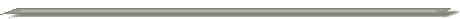 From:  .....................................................(Please Print)Suburb: ....................................................Phone No: ..................………...................I, being a financial member of the Cocker Spaniel Club of Victoria Inc, for a minimum period of 6 months, own a litter of puppies and wish to have them placed with the C.S.C.V. Inc. Puppy Service.  Details of the litter are as follows:Date of Whelping:                  ........../............../.20........QTY:DOG OR BITCH:COLOUR: